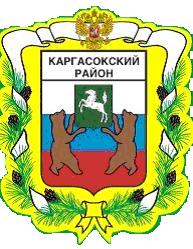 МУНИЦИПАЛЬНОЕ ОБРАЗОВАНИЕ «Каргасокский район»ТОМСКАЯ ОБЛАСТЬАДМИНИСТРАЦИЯ КАРГАСОКСКОГО РАЙОНААдминистрация Каргасокского района постановляет:Провести по инициативе Главы Каргасокского района на территории муниципального образования «Каргасокский район» публичные слушания.Утвердить тему публичных слушаний: Проекты планировки и проекты межевания линейных объектов: «МН «Александровское –Анжеро-Судженск» км 260-355 (инв. №500285). Замена трубы км 318,02 – км 327,05 Ду 1000. Реконструкция» и «МН «Александровское –Анжеро-Судженск» км 260-355 (инв. №500285). Замена трубы км 302,42 – км 316,91 Ду 1200. Реконструкция».   Дату проведения публичных слушаний назначить на 20.01.2016 
в 17.00 часов (местного времени) в помещении зала заседаний Администрации Каргасокского района по адресу: с. Каргасок, ул. Пушкина, 31, каб. № 13.Организацию и проведение публичных слушаний поручить начальнику отдела по управлению муниципальным имуществом и земельными ресурсами Администрации Каргасокского района А.А. Солодовникову (далее – Организатор).Определить способ ознакомления гражданами с текстом проектов планировки и  межевания линейных объектов: «МН «Александровское –Анжеро-Судженск» км 260-355 (инв. №500285). Замена трубы км 318,02 – км 327,05 Ду 1000. Реконструкция» и «МН «Александровское –Анжеро-Судженск» км 260-355 (инв. №500285). Замена трубы км 302,42 – км 316,91 Ду 1200. Реконструкция»  (далее – Проекты) – размещение (опубликование) на официальном сайте Администрации Каргасокского района (www.kargasok.ru) в информационно-телекоммуникационной сети «Интернет». Организатору провести мероприятия по организации и проведению публичных слушаний:разместить (опубликовать) настоящее постановление и Проекты на официальном сайте Администрации Каргасокского района (www.kargasok.ru) в информационно-телекоммуникационной сети «Интернет»;осуществить подготовку помещения для проведения публичных слушаний;осуществить свод и обобщение заблаговременно поступивших замечаний,  дополнений и предложений по Проекту;осуществить ведение протокола публичных слушаний;осуществить составление заключения о результатах публичных слушаний.Установить следующий порядок учета предложений и замечаний граждан по Проектам: предложения и замечания по Проектам принимаются Организатором с момента размещения (опубликования) настоящего постановления до даты проведения публичных слушаний в письменной форме по адресу: с. Каргасок, ул. Пушкина, 31, каб. 13 в рабочие дни с 9.00 до 13.00 и с 14.00 до 17.00 часов (местного времени).Настоящее постановление вступает в силу со дня официального опубликования в порядке, предусмотренном Уставом муниципального образования «Каргасокский район». ПОСТАНОВЛЕНИЕПОСТАНОВЛЕНИЕПОСТАНОВЛЕНИЕПОСТАНОВЛЕНИЕ29.12.2015№ 240с. Каргасокс. Каргасокс. КаргасокО проведении публичных слушаний О проведении публичных слушаний В соответствии с решением Думы Каргасокского района от 16.05.2006 № 81 «Об утверждении Положения «О публичных слушаниях в муниципальном образовании «Каргасокский район»,В соответствии с решением Думы Каргасокского района от 16.05.2006 № 81 «Об утверждении Положения «О публичных слушаниях в муниципальном образовании «Каргасокский район»,В соответствии с решением Думы Каргасокского района от 16.05.2006 № 81 «Об утверждении Положения «О публичных слушаниях в муниципальном образовании «Каргасокский район»,В соответствии с решением Думы Каргасокского района от 16.05.2006 № 81 «Об утверждении Положения «О публичных слушаниях в муниципальном образовании «Каргасокский район»,И.о.Главы Каргасокского района                                                                           Ю.Н.МикитичИ.о.Главы Каргасокского района                                                                           Ю.Н.МикитичИ.о.Главы Каргасокского района                                                                           Ю.Н.МикитичИ.о.Главы Каргасокского района                                                                           Ю.Н.МикитичН.В.Беспалько2-18-09